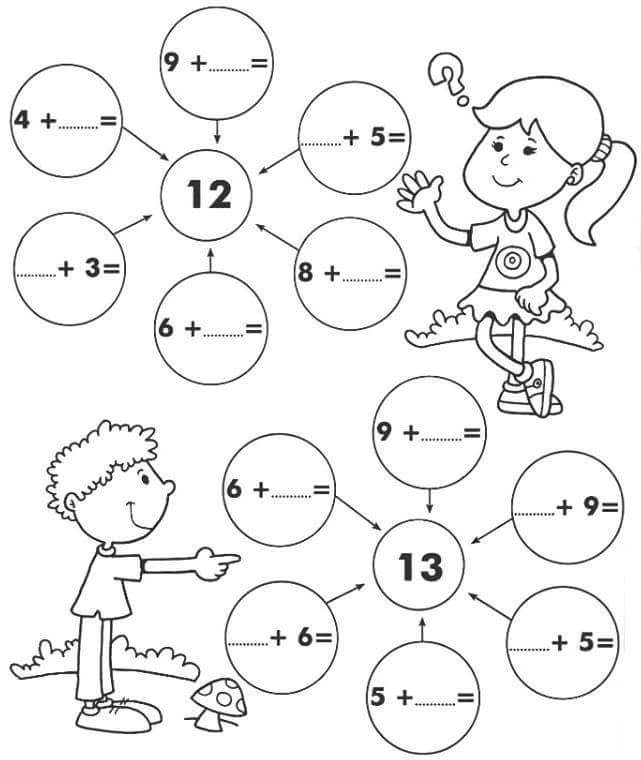 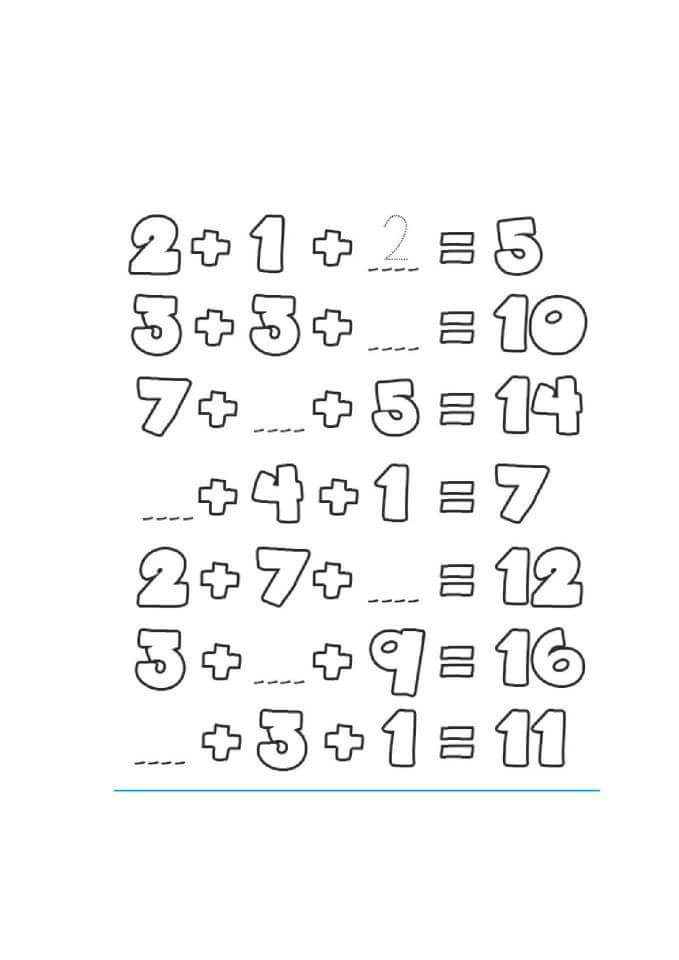 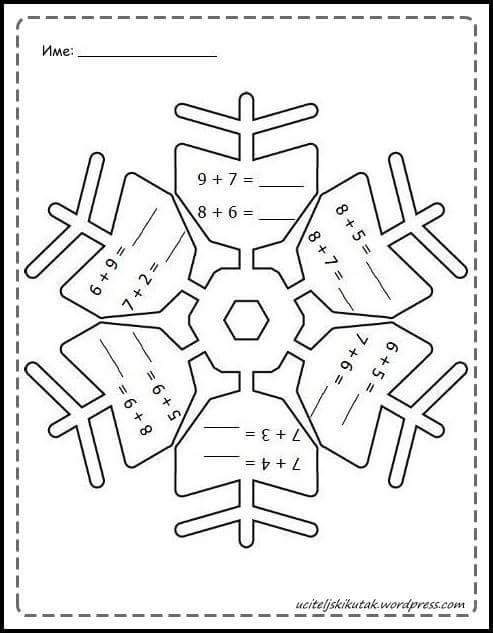 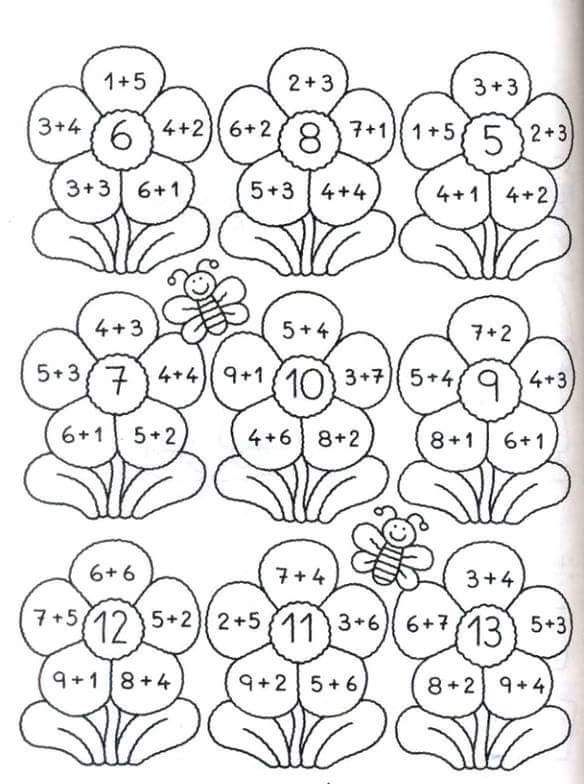 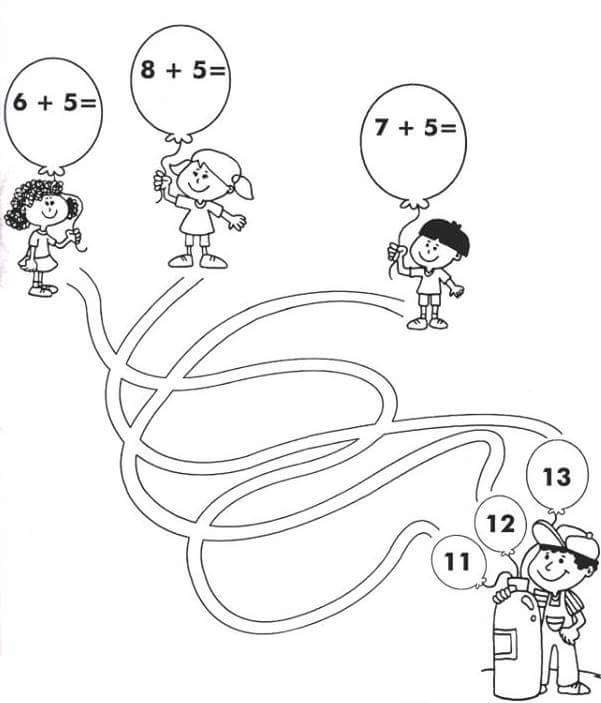 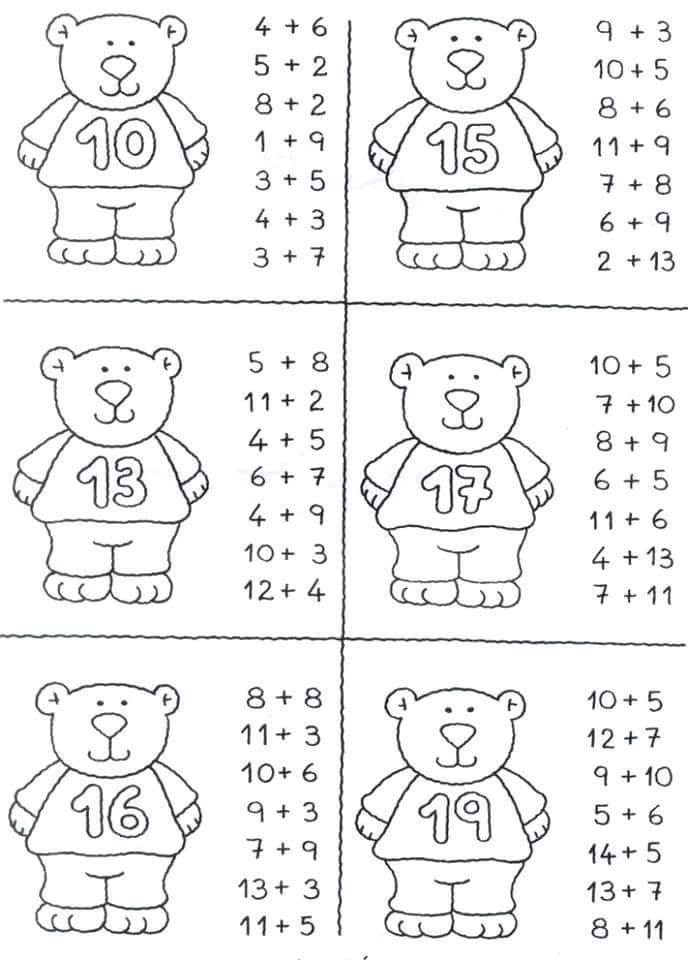 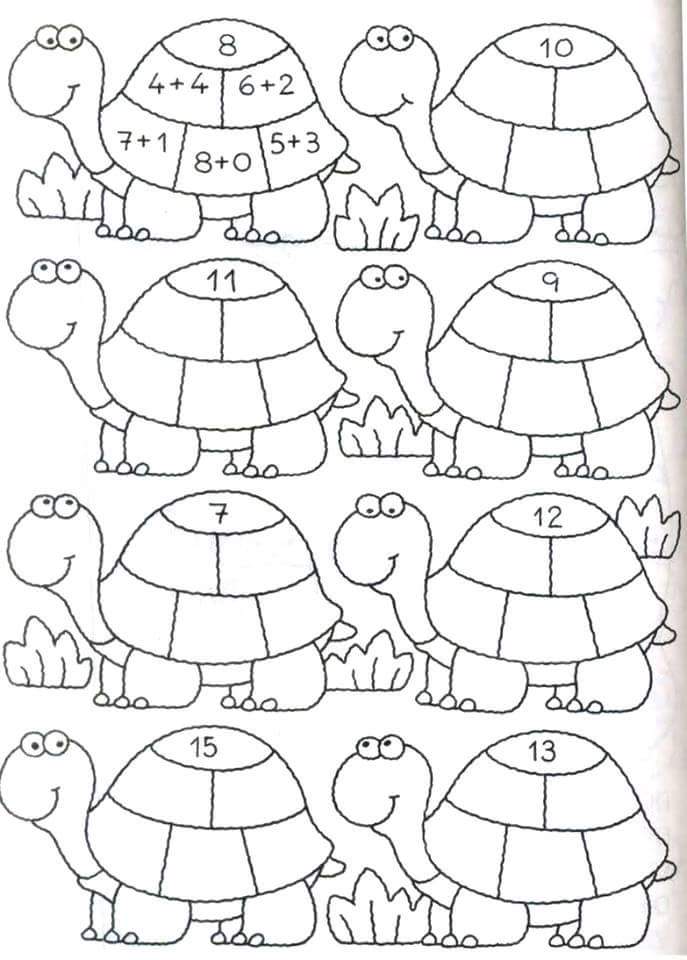 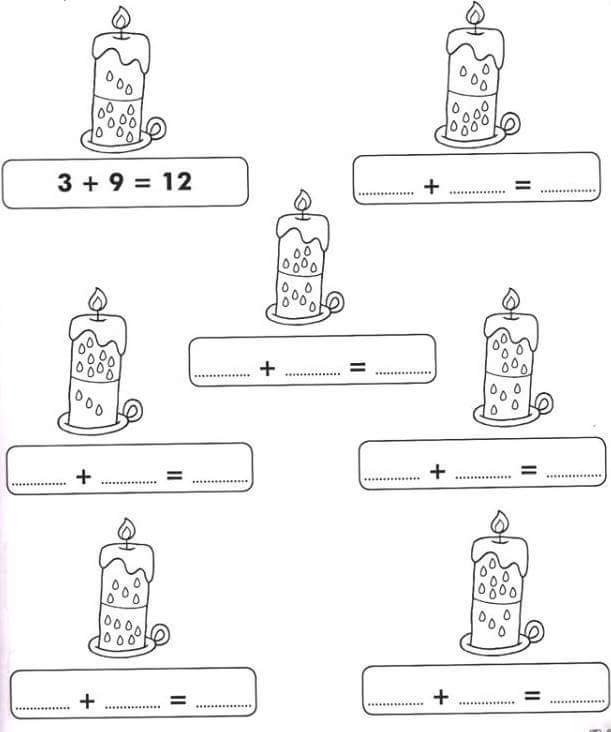 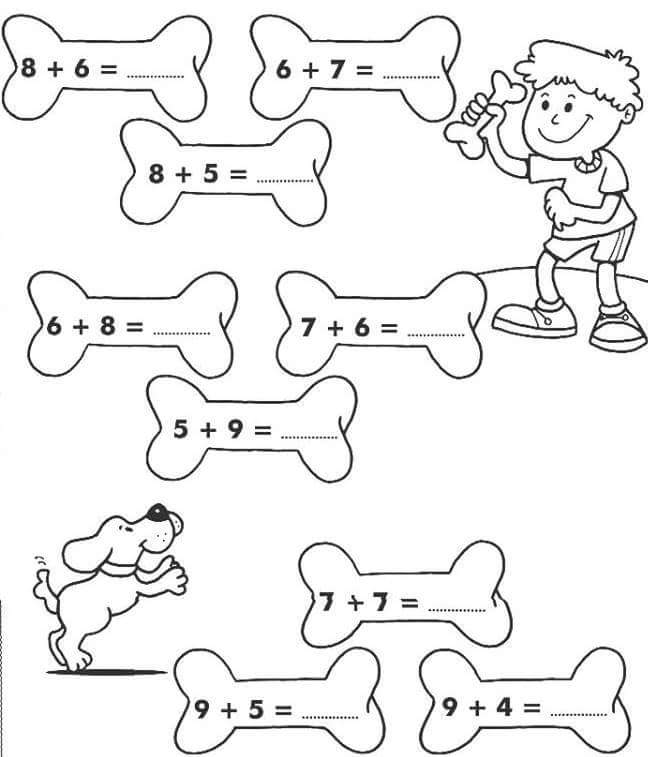 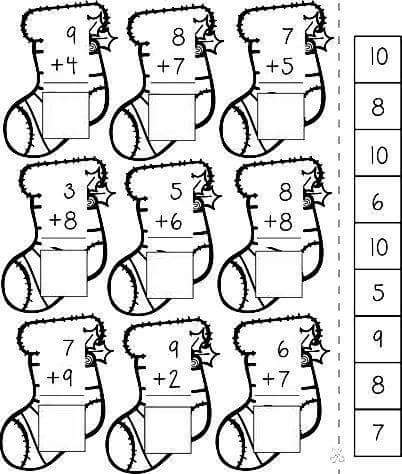 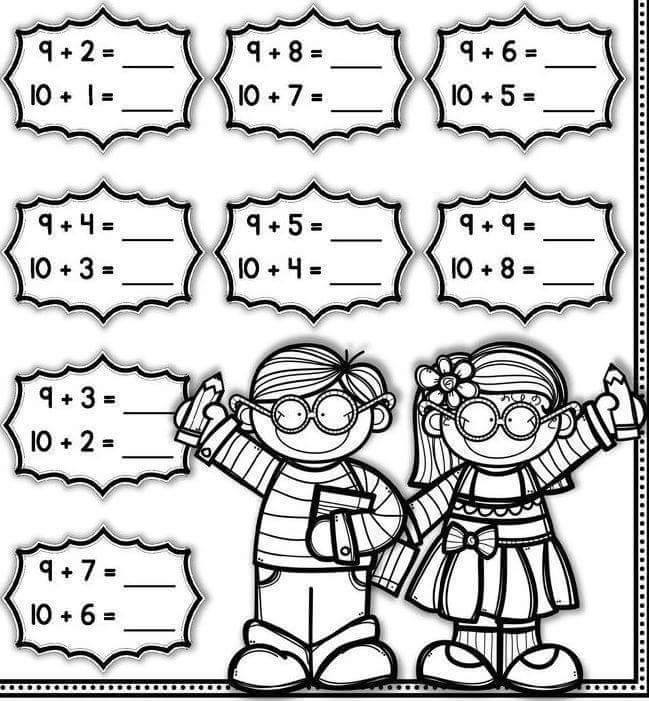 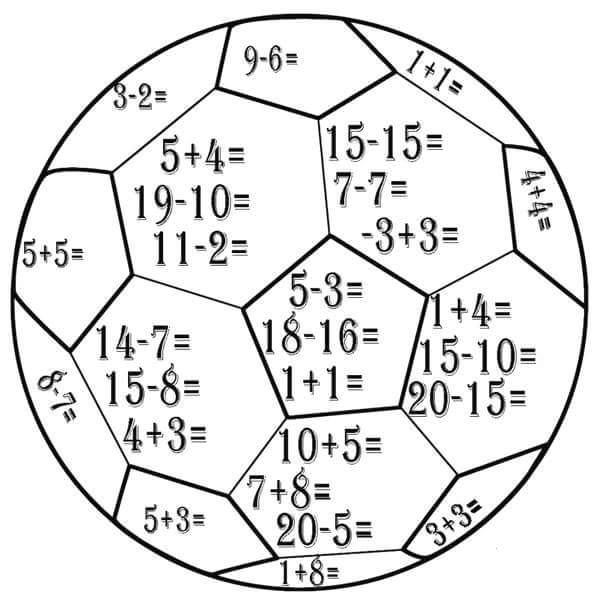 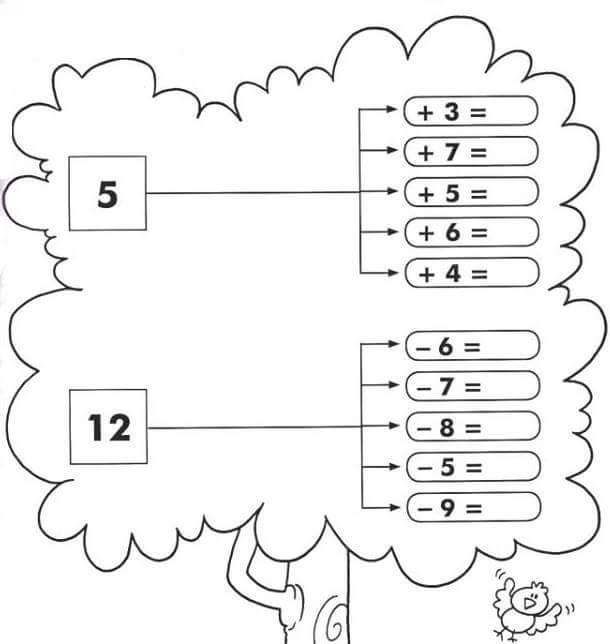 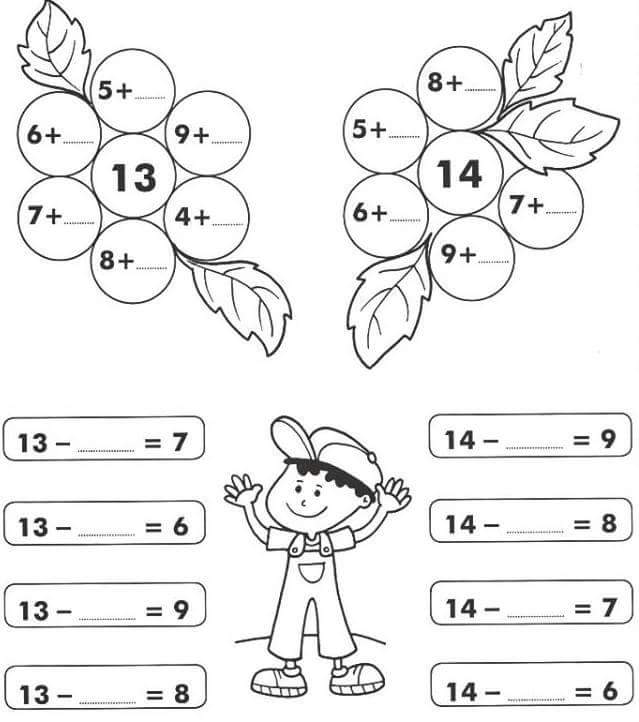 Cezarina SI Gia